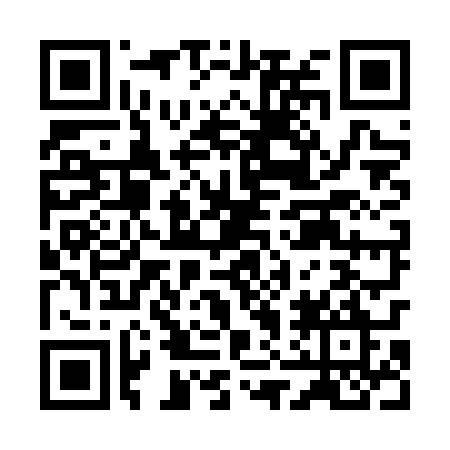 Ramadan times for Kramarzewo, PolandMon 11 Mar 2024 - Wed 10 Apr 2024High Latitude Method: Angle Based RulePrayer Calculation Method: Muslim World LeagueAsar Calculation Method: HanafiPrayer times provided by https://www.salahtimes.comDateDayFajrSuhurSunriseDhuhrAsrIftarMaghribIsha11Mon4:024:026:0111:473:355:345:347:2612Tue3:593:595:5811:463:375:365:367:2813Wed3:573:575:5611:463:385:385:387:3014Thu3:543:545:5311:463:405:405:407:3215Fri3:513:515:5111:463:425:425:427:3416Sat3:493:495:4811:453:435:435:437:3617Sun3:463:465:4611:453:455:455:457:3818Mon3:433:435:4311:453:465:475:477:4019Tue3:403:405:4111:443:485:495:497:4320Wed3:373:375:3811:443:495:515:517:4521Thu3:343:345:3611:443:515:535:537:4722Fri3:323:325:3311:443:525:555:557:4923Sat3:293:295:3111:433:545:575:577:5224Sun3:263:265:2911:433:555:595:597:5425Mon3:233:235:2611:433:576:006:007:5626Tue3:203:205:2411:423:586:026:027:5927Wed3:173:175:2111:423:596:046:048:0128Thu3:143:145:1911:424:016:066:068:0329Fri3:113:115:1611:414:026:086:088:0630Sat3:073:075:1411:414:046:106:108:0831Sun4:044:046:1112:415:057:127:129:111Mon4:014:016:0912:415:067:137:139:132Tue3:583:586:0612:405:087:157:159:163Wed3:553:556:0412:405:097:177:179:184Thu3:523:526:0112:405:117:197:199:215Fri3:483:485:5912:395:127:217:219:236Sat3:453:455:5712:395:137:237:239:267Sun3:423:425:5412:395:157:257:259:298Mon3:383:385:5212:395:167:277:279:319Tue3:353:355:4912:385:177:287:289:3410Wed3:313:315:4712:385:187:307:309:37